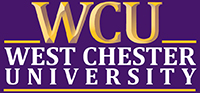 Students from the following countries are not required to submit TOEFL or IELTS Scores: Anguilla  
Australia  
Bahamas  
Barbados  
Belize  
Bermuda  
Botswana  
British Virgin Islands   
Brunei, Sultanate of  
Canada   
Cayman Islands  
Dominica 
Falkland Islands 
Fiji Gambia  
Ghana  
Gibraltar  
Grenada  
Guam  
Guyana  
Ireland  
Jamaica  
Kenya   
Kiribati  
Lesotho   
Liberia  
Malawi  
Mauritius  Montserrat  
Namibia  
New Zealand  
Nigeria  
Papua New Guinea  
Philippines  
Puerto Rico  
Samoa (Western)  
Seychelles  
Sierra Leone  
Singapore   
Solomon Islands   
South Africa   
St. Kitts and Nevis   St. Lucia  
St. Vincent and the Grenadines  
Swaziland  
Tanzania  
Trinidad and Tobago  
Turks and Caicos Islands  
Tuvalu  
Uganda  
United Kingdom  
Vanuatu  
Virgin Islands  
Zambia   
Zimbabwe  